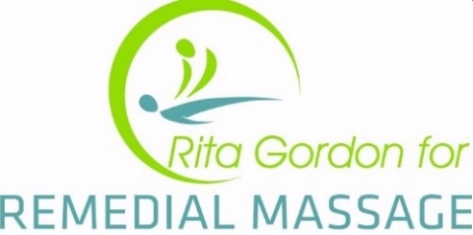 Useful Information: Addictions ResourcesTed Talks - Johann Harihttps://www.ted.com/talks/johann_hari_everything_you_think_you_know_about_addiction_is_wrongutm_campaign=social&utm_medium=referral&utm_source=facebook.com&utm_content=talk&utm_tebrandbrm=social-science BooksRussell Brand – RecoveryYou Are Enough – Cassie Mendoza-JonesBrene Brown - The Gifts of Imperfection : Let Go of Who You Think You're Supposed to be and Embrace Who You areBrene Brown – I Thought It Was Just MeBrene Brown - Braving the Wilderness – The Quest for True Belonging and the Courage to Stand AloneEssential OilsGrapefruit – dissipates cravings, supports detoxification, renewed energyBasil – clears negative thought patterns that block change, restores mental energyBergamot – gives sense of empowerment and self-worthPeppermint - supports sense of buoyancy and recovery, reprieve from painful emotionsCalming blend (eg. Doterra Lavender Peace) – promotes calm, peaceful, tranquil state of being, quiets mindDetoxification blend (eg. Doterra Zendocrine) – promotes elimination, detoxificationSupportAlcoholics Anonymous Ph: 1300 222 222       Website: http://aa.org.au/Narcotics AnonymouspH: 1300 652 820   Website: https://www.na.org.au/multi/ Cyrenian House Phone: (08) 9328 9200  Website: http://www.cyrenianhouse.com/ enquiry@cyrenianhouse.com 